ТРАДИЦИИ НАЦИОНАЛЬНОЙ КУХНИАбуова Айгуль Талгаповна, Назарбаев Интеллектуальная школа химико-биологического направления города Кызылорды,  учитель русского языка и литературы, город Кызылорда, область Кызылординская, Республика Казахстан  Предмет (направленность): русский язык как второй и литература (интеграция)Возраст детей: 8 классМесто проведения: класс, кабинет русского языка и литературыПЛАНЦели обучения, которые будут достигнуты с помощью  данного урокаУчащиеся будут: Ч3 - формулировать систему вопросов по прочитанному тексту с ссылкой на авторов, какие-либо источники;Ч5- извлекать необходимую дополнительную информацию из различных источников (учебно- справочная литература, интернет- ресурсы, СМИ, мультимодальные тексты);Г4 - создавать высказывание по данному началу или концуЦели урокаУчащиеся смогут:-создать ментальную карту, коллаж, отразив особенности традиционной национальной кухни представленных стран (Франция, Япония, Италия);-защитить созданную ментальную карту, коллаж об особенностях традиционной национальной кухни представленных стран (Франция, Япония, Италия) по информации, найденной из интернет - ресурсов и мультимодальных текстов;-сформулировать вопросы на основе «ромашки Блума» по прочитанному тексту об одном блюде из национальной традиционной кухни представленных стран (Франция, Япония, Италия)Языковые целиУчащиеся должны:ИЯ1 - правильно произносить и писать слова иноязычного происхождения, пользоваться словарем иностранных слов; анализировать чужую речь с точки зрения соблюдения орфоэпических норм Предыдущее обучениеЭто не первые уроки данного раздела. Они построены на знаниях и навыках, приобретенных учащимися при изучении предмета Русский язык и  литература в 7 классе и при изучении в 8 классе по развитию навыков слушания, чтения, говорения, письма.Этапы урокаЗапланированная деятельностьРесурсыНачало 1 урока7 мин.Ученики смотрят заставку к телевизионной познавательной программе, которая демонстрировалась в 70 - х годах прошлого века и называлась она - киножурнал «Хочу всё знать!»  Учитель разъясняет ученикам о киножурнале, каждый выпуск которого не был похож на другой. В разных выпусках рассказывали о различных открытиях в области науки и техники, о невероятных, необъяснимых явлениях жизни, об учёных и показывали разнообразные ролики. Учитель проводит беседу, просит вспомнить слова пионера в заставке: «Орешек знанья…»-Почему так говорят? Почему знания сравнивают с орехом?Как известно, грецкий орех нелегко расколоть, непросто. Нужны специальные приспособления. Знания тоже даются нелегко. Прежде чем что-то узнать, надо много трудиться: размышлять, вычислять, думать, читать, смотреть, изучать. Всё это отнимает много сил и энергии, что наиболее ярко отражено в пословице: «Корень учения горек, да плод его сладок» и в словах А. Ф. Дистерверга «Развитие и образование, ни одному человеку не могут быть даны или сообщены. Всякий, кто желает к ним приобщиться должен достигнуть этого собственной деятельностью, собственными силами, собственным напряжением». Это первое, почему мы сравниваем знания с орехами.  Кроме этого, есть ещё одна причина. Мы говорим: знания человека, а где эти знания хранятся, согласно анатомии?  Грецкий орех внешне, по форме похож на человеческий мозг: изгибы и морщины грецкого ореха напоминают человеческий мозг, по форме ядрышки ореха выглядят как левое и правое полушария. И неудивительно, почему древнегреческие врачи считали его полезным продуктом и называли грецкие орехи “праздником для мозгов”, так как регулярное его потребление улучшает память. Считается, что орешки подпитывают мозг человека, восстанавливают его способности при длительном умственном напряжении и улучшают работоспособность. А также орехи называли «пищей богов». Грецкие орехи богаты белками, жирами, витаминами и минеральными веществами, которые помогают поддерживать нормальную деятельность мозга и, в целом, весь организм человека.  Теперь, когда выяснили, почему знания сравнивают с орехами, приступим к киножурналу и представим, что мы участвуем в очередном выпуске киножурнала «Хочу всё знать!» А назовём этот выпуск - «Крепкий орешек» и будем раскалывать эти орехи (на слайде 7 орехов). Первый орех.Метод работы с фотографиями.-Ученики под песню ходят по классу, рассматривают фотографии, на которых изображены национальные блюда французской, итальянской, японской кухонных традиций.-Ученики прогнозируют, определяют тему урока.-Ученики по просьбе учителя выбирают фото с тем блюдом, которое им нравится.-Ученики по просьбе учителя объединяются в группы:1 группа - Традиционная итальянская кухня2 группа - Традиционная французская кухня3 группа - Традиционная японская кухня-презентация к игре «Крепкий орешек»-фотографии с изображением национальных блюдСередина 1 урока5 мин.15 мин.10 мин.Второй орех.Метод «Ментальная карта». -Ученики читают предложенные учителем тексты о национальных кухонных традициях.-Ученики создают ментальную карту, коллаж по картинкам и фотографиям к текстам.-Ученики выступают по своим коллажам.  Начать выступление по данному началу:Как и всякая другая национальная кухня, ____________________________сложилась под влиянием различных природных, социальных, экономических и исторических факторов. ______________________ кухня отличается …Главной особенностью __________________ национальной кухни является..В национальной ___________________ кухне большой популярностью пользуются такие продукты, как … -Ученики защищают ментальную карту своей группы.-презентация к игре «Крепкий орешек»-тексты о национальных кухонных традициях-задания для формативного оценивания с критериями успеха-флипчарты, фотографии с изображением национальных блюд, маркеры-http://kushatpodano-ru.ru/kulinarnyie-retseptyi-narodov-miraКонец 1 урока3 мин.Третий орех.Метод «Сендвич»-Ученики оценивают выступление друг друга по трём пунктам:1.Начать с хорошего - 1 слой «сендвича» – позитивный комментарий, что понравилось;2. Продолжить сложным и неприятным - 2 слой «сендвича» – конструктивная критика, что нужно улучшить и как это улучшить;3. Закончить хорошим - 3 слой «сендвича» – позитивный комментарий на будущее со словами: мне понравилось, но в следующий раз…-презентация к игре «Крепкий орешек»Начало 2 урока5 мин.Четвёртый орех.Работа по «облакам слов».-Ученики получают «облака слов» в трёх разных формах. Ученики с одинаковыми фигурами объединяются в группы. -Каждая группа из слов «облака» собирают предложение. Каждое из предложений является описанием популярного блюда одной из трёх национальных традиционных кухонь Франции, Италии или Японии, которое и должны определить ученики:1 группа. Итальянская кухня. Национальное блюдо итальянцев в виде круглой открытой лепешки, покрытой томатами и расплавленным сыром.2 группа. Японская кухня. Блюдо японской кухни, приготовленное из риса с уксусной приправой и различных морепродуктов.3 группа. Французская кухня. Блюдо, являющееся наиболее известным французским деликатесом, по вкусу напоминающим куриное мясо.-«облака слов»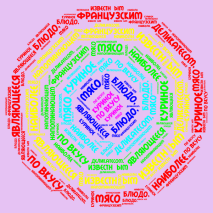 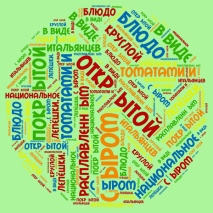 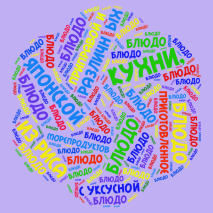 -презентация к игре «Крепкий орешек»Середина 2 урока3 мин.3 мин.3 мин.11 мин.10 мин. Пятый орех.Метод «Автобусная остановка». -Ученики на каждой остановке читают текст о популярном блюде одной из трёх национальных кухонных традиций Франции, Италии или Японии, составляют вопросы на основе «ромашки Блума» по прочитанному.-Ученики переходят на следующую остановку читают новый текст и отвечают на вопросы, которые были составлены предыдущей группой.Шестой орех.Инсценирование «Диалог в ресторане».-Ученики возвращаются на свои домашние остановки, читают ответы на свои вопросы.-Ученики выписывают свои вопросы на листы для ФО.-Ученики выступают с диалогом в ресторане национальной кухни между клиентом, который хочет узнать подробности о блюде у официанта.-презентация к игре «Крепкий орешек»-задания для формативного оценивания с критериями успеха-http://o-france.ru/tsarevna-lyagushka-ili-otkuda-prishli-lyagushachi-lapki.htmlКонец 2 урока5 мин.Седьмой орех. «Метод «Ресторан».-Учитель предлагает ученикам представить, что сегодняшний день они провели в ресторане и теперь директор ресторана просит их ответить, что им понравилось, а что - нет и записать свои впечатления, пожелания в «Книгу жалоб и предложений»:  - Я съел бы еще этого…  - Больше всего мне понравилось…  - Я почти переварил…  - Я переел…  - Пожалуйста, добавьте…  -Ученики пишут на цветных стикерах и приклеивают страницы «Книги жалоб и предложений».Домашнее задание: Напишите об одном блюде русской национальной кухни в 10-15 предложениях.-презентация к игре «Крепкий орешек»